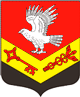 Муниципальное образование«ЗАНЕВСКОЕ ГОРОДСКОЕ ПОСЕЛЕНИЕ»Всеволожского муниципального района Ленинградской областиАДМИНИСТРАЦИЯПОСТАНОВЛЕНИЕ18.12.2017 г.										№ 855д. ЗаневкаО внесении изменений в постановление администрации МО «Заневское городское поселение» от 20.06.2016 № 324 «О мерах, направленных на реализацию постановления Правительства Российской Федерации от 21.03.2012 № 211»В соответствии с Федеральным законом от 06.10.2003 № 131-ФЗ «Об общих принципах организации местного самоуправления в Российской Федерации», решением совета депутатов МО «Заневское городское поселение» от 22.12.2016 № 64 «Об утверждении структуры администрации МО «Заневское городское поселение», администрация муниципального образования «Заневское городское поселение» Всеволожского муниципального района Ленинградской областиПОСТАНОВЛЯЕТ:	1. Внести в постановление администрации МО «Заневское городское поселение» от 20.06.2016 № 324 «О мерах, направленных на реализацию постановления Правительства Российской Федерации от 21.03.2012 № 211» (далее – постановление), следующие изменения:	Пункт 21 постановления изложить в следующей редакции:	«21. Контроль за исполнением настоящего постановления возложить на начальника сектора организационной и социальной работы Ручкина Ю.С.»	2. Приложение № 6 к постановлению изложить в новой редакции, согласно приложению 1.	3. Приложение № 7 к постановлению изложить в новой редакции, согласно приложению 2.	4. Признать утратившим силу постановление администрации МО «Заневское городское поселение» от 17.03.2017 № 148 «О внесении изменений в постановление администрации МО «Заневское городское поселение» от 20.06.2016 № 324 «О мерах, направленных на реализацию постановления Правительства Российской Федерации от 21.03.2012 № 211».	5. Настоящее постановление подлежит опубликованию в средствах массовой информации.6. Настоящее постановление вступает в силу со дня его официального опубликования в средствах массовой информации.7. Контроль за исполнением настоящего постановления  возложить на заместителя главы администрации.Глава администрации                     		            	       	                     А. В. Гердий            Приложение № 1к постановлению администрации 		       от «18» декабрь 20 17 года № 855Переченьдолжностей служащих администрации муниципального образования «Заневское городское поселение» Всеволожского муниципального района Ленинградской области, ответственных за проведение мероприятий по обезличиванию обрабатываемых персональных данныхСлужащие администрации муниципального образования «Заневское городское поселение» Всеволожского муниципального района Ленинградской области допускаются к обработке персональных данных и отвечают за проведение мероприятий по обезличиванию обрабатываемых персональных данных  в случае замещения ими должностей:1)  заместитель главы администрации;3) начальник финансово - экономического сектора, главный бухгалтер - экономист;4) главный специалист финансово - экономического сектора;5) ведущий специалист финансово - экономического сектора;6) начальник сектора организационной и социальной работы;7) ведущий специалист сектора организационной и социальной работы;8) инспектор ВУС сектора организационной и социальной работы.Приложение № 2к постановлению администрации 		       от «18» декабрь 20 17 года № 855Переченьдолжностей служащих администрации муниципального образования «Заневское городское поселение» Всеволожского муниципального района Ленинградской области, замещение которых предусматривает осуществление обработки персональных данных либо осуществление доступа 
к персональным даннымСлужащие администрации муниципального образования «Заневское городское поселение» Всеволожского муниципального района Ленинградской области допускаются к персональным данным либо к их обработке в случае замещения ими должностей:	1) Глава администрации;	2) Заместитель главы администрации;	3) Начальник юридического сектора;	4) Ведущий специалист юридического сектора;	5) Начальник финансово-экономического сектора – главный бухгалтер – экономист;	6) Главный специалист финансово-экономического сектора;	7) Ведущий специалист финансово-экономического сектора;	8) Начальник сектора организационной и социальной работы;	9) Главный специалист сектора организационной и социальной работы;	10) Ведущий специалист сектора организационной и социальной работы;	11) Специалист 1 категории сектора организационной и социальной работы;	12) Инспектор ВУС сектора организационной и социальной работы;	13) Начальник сектора управления муниципальным имуществом и ЖКХ;	14) Главный специалист сектора управления муниципальным имуществом и ЖКХ;	15) Ведущий специалист сектора управления муниципальным имуществом и ЖКХ;	16) Начальник сектора архитектуры, градостроительства и землеустройства;	17) Главный специалист сектора архитектуры, градостроительства и землеустройства;	18) Главный специалист – ответственный секретарь административной комиссии;	19) Главный специалист по ГО и ЧС и безопасности.